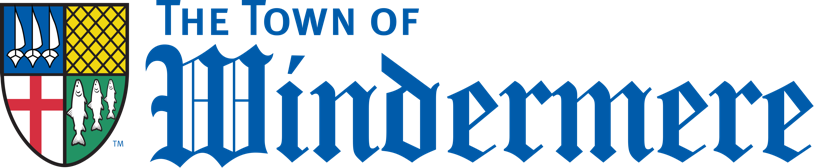 Historic Preservation Board
Meeting Minutes • 4:30 Wed, December  07, 2022
614 Main Street Windermere, FL 34786Call to order: 4:37: Kimberly Head  Motioned by Jangi Borhi second by Joan FogliaAttendees included:
Hannah Ammar, Mary Francis Howard, Joan Foglia, Kim Hawkins-Head, Jangi Borhi,
Members not in attendance included Tom Stroup
Approval of minutes:  Hannah Ammar second by Jangi Borhi second • Members approvedUNFINISHED BUSINESSFACILITIES• Inspection List: (NO report: om Stroup was absent)• Immediate maintenance (NO report: om Stroup was absent)
• Financial report (balance confusion has been cleared upFINANICAL • ANNUAL BUDGET  $44k per year. (discrepancy in Excel doc has been cleared up)NEW BUSINESS• Town Hall Repair has been awarded to Tom Price Architects
• The  town’s 100 year birthday celebration planning will begin in 2023.• Suggestions for board Secretary – (search is current)• Palmer House:  - Pest Control; need person to sweep cobwebs off structure, note to town to see if this is a town maintenance task.  - Hole in floor needs to addressed- Discussed new (potentional) band shell.Adjournment: 5:37 pm  / Kimberly Head  Motioned by  Jangi Borhi second by Hannah Ammar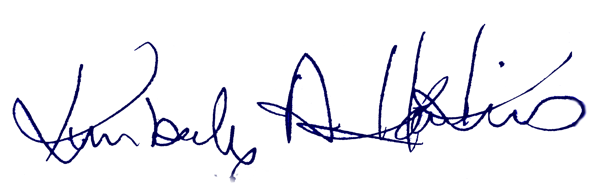 Historic Preservation Board ChairDate of approval